Year 3 – Independent/Home Learning TasksMonday 18th January 2021Today’s learning tasks!Today’s learning tasks!Today’s learning tasks!Live Lessons (via Teams)Live Lessons (via Teams)Live Lessons (via Teams)English: We look forward to you joining us for English at: 9:15 or 9:45amFollow up activity after lesson: He could only watch in horror as the wolf put out the great fire, before it leaped back into the darkness of the forestDraw a picture of this scene. You could draw a series of images, like a comic book or one drawing.Bronze - Draw your picture and add some adjectivesSilver - Add words and phrases that inspired your drawingGold - Annotate your picture with great verb and noun choicesMaths: We look forward to you joining us for maths at: 10:15 or 10:45amFollow-up activity after lesson:Use your right angle measure that you made in the live lesson to find right angles around your home.Think of ways that you could organise your data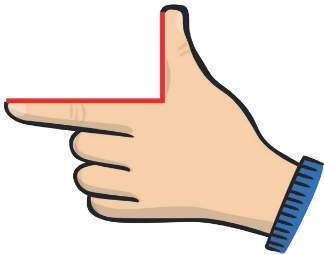 French: We look forward to you joining us at: 1:15 or 1:45pmFollow-up activity after lesson:Class room instructionsBronze: Page 1 – Worksheet with 1 starSilver:  Page 2 – Worksheet with 2 starsGold: Page 3 – Worksheet with 3 starsSpellingsReadingBe ActiveThese are your spellings! Test Friday!Set 1:accident, accidentally, actual, actually, addressorSet 2:because, behind, both, break, busyPlease read today for at least 10 minutes.Apostrophes: Find some words with apostrophes in, in your reading book. Write down each word and explain why there is an apostrophe thereCreate an obstacle course or home circuit – raid the cupboards for some tins of beans to use as weights, a pillow as something to jump over or the stairs as a hill!  Other Curriculum LearningOther Curriculum LearningOther Curriculum LearningScience – Make your own frost Experiment (resource on website)Well Being: Make it Monday!– Get creative and get your week off to a fantastic start! Try making a bicycle from paper straws, Lego, or cardboard. See if you can create one where the wheels go round and the handle bars move.Tackling Tables – Keep practising. Make up a game, song or rhyme to help you learn a tricky times TableScience – Make your own frost Experiment (resource on website)Well Being: Make it Monday!– Get creative and get your week off to a fantastic start! Try making a bicycle from paper straws, Lego, or cardboard. See if you can create one where the wheels go round and the handle bars move.Tackling Tables – Keep practising. Make up a game, song or rhyme to help you learn a tricky times TableScience – Make your own frost Experiment (resource on website)Well Being: Make it Monday!– Get creative and get your week off to a fantastic start! Try making a bicycle from paper straws, Lego, or cardboard. See if you can create one where the wheels go round and the handle bars move.Tackling Tables – Keep practising. Make up a game, song or rhyme to help you learn a tricky times TableUseful Websites for extra learningUseful Websites for extra learningUseful Websites for extra learningBBC Bitesize have daily lessons in all areas of the curriculum.  https://www.bbc.co.uk/bitesize  Maths – https://www.topmarks.co.uk Reading - https://www.booktrust.org.uk/Books-and-reading/have-some-fun/storybooks-and-games/  Writing – www.pobble365.com Internet Safety: https://www.thinkuknow.co.uk  Computing – https://www.ictgames.com Well-Being https://www.activenorfolk.org/active-at-home-kidsBBC Bitesize have daily lessons in all areas of the curriculum.  https://www.bbc.co.uk/bitesize  Maths – https://www.topmarks.co.uk Reading - https://www.booktrust.org.uk/Books-and-reading/have-some-fun/storybooks-and-games/  Writing – www.pobble365.com Internet Safety: https://www.thinkuknow.co.uk  Computing – https://www.ictgames.com Well-Being https://www.activenorfolk.org/active-at-home-kidsBBC Bitesize have daily lessons in all areas of the curriculum.  https://www.bbc.co.uk/bitesize  Maths – https://www.topmarks.co.uk Reading - https://www.booktrust.org.uk/Books-and-reading/have-some-fun/storybooks-and-games/  Writing – www.pobble365.com Internet Safety: https://www.thinkuknow.co.uk  Computing – https://www.ictgames.com Well-Being https://www.activenorfolk.org/active-at-home-kidsTeacher Contact details for any queries and emailing work!Teacher Contact details for any queries and emailing work!Teacher Contact details for any queries and emailing work!kfaulkner@attleboroughprimary.org.ukabarker@attleboroughprimary.org.ukcthelwell@attleboroughprimary.org.ukathompson@attleboroughprimary.org.uk kfaulkner@attleboroughprimary.org.ukabarker@attleboroughprimary.org.ukcthelwell@attleboroughprimary.org.ukathompson@attleboroughprimary.org.uk kfaulkner@attleboroughprimary.org.ukabarker@attleboroughprimary.org.ukcthelwell@attleboroughprimary.org.ukathompson@attleboroughprimary.org.uk 